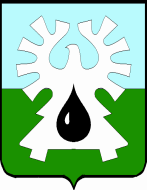 
МУНИЦИПАЛЬНОЕ ОБРАЗОВАНИЕ ГОРОД УРАЙХАНТЫ-МАНСИЙСКИЙ АВТОНОМНЫЙ ОКРУГ - ЮГРАДУМА ГОРОДА УРАЙ РЕШЕНИЕот 16 ноября 2020 года                                                     	  	             № 89Об обращении в Тюменскую областную Думу     Рассмотрев предложение  председателя Думы города Урай Г.П. Александровой о ходатайстве в Тюменскую областную Думу о награждении Почетным нагрудным знаком Тюменской областной Думы Бабенко А.В., Дума города Урай решила:         1. Обратиться в Тюменскую областную Думу с ходатайством о награждении Почетным нагрудным знаком Тюменской областной Думы Бабенко Артема Валерьевича, заместителя председателя Думы города Урай, за активное сотрудничество с Тюменской областной Думой.      2. Направить настоящее решение  и материалы для награждения в Тюменскую областную Думу.Председатель Думы города Урай                                       Г.П. Александрова